ANALISIS PROGRAM Mata Pelajaran		: Desain dan Produksi Kria KulitKelas			: X, XI dan XIIKompetensi  Keahlian	: Kria KulitSemester/Tapel.	: Ganjil / 2013/2014Rincian Jumlah jam pelajaran yang efektif :18 Minggu x  26 Jam pelajaran     : 	468	jam pelajaranDigunakan untuk  :									Kalasan, 19 Juli  2013	Wk. Kurikulum		 	  				Guru Mata Pelajaran	Yusuf Supriyanto, S.Pd		   				Gunadi Winarno, SSn.	NIP. 197103201995121003	  				NIP. 19680217 199503 1 001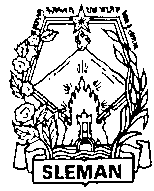 PEMERINTAH KABUPATEN SLEMAN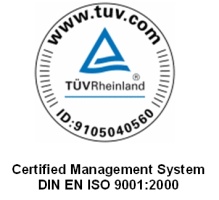 DINAS PENDIDIKANSMK NEGERI 1 KALASANRandugunting, Tamanmartani, Kalasan, Sleman 55571Telp./Fax. 0274 - 496436NoNama BulanBanyak minggu dlm satu semesterBanyak minggu yang tidak efektifBanyak minggu yang efektif1Juli2-22Agustus4223September4-44Oktober5-55Nopember4-46Desember431JumlahJumlah23518No.KegiatanKelasKelasKelasNo.KegiatanX (13 X 18)XI (5 X 18)XII (8 X 18)1.Pembelajaran teori 52 20 322.Pembelajaran praktik143 55 883.Evaluasi sub sumatif 26 10 164.Waktu cadangan 13 5 8Jumlah23490144